// PROJECT  :DCMotorControlwith5VRelay// PURPOSE  :DC Hobby Motor (Sparkfun's ROB-11696) with 5V Relay under control of 328P// AUTHOR   :C. D'Arcy// DATE     :Confirmed. 2024 05 03. // uC       :328p (Nano)// STATUS   :Working// MOTOR    :(3-12V) https://www.sparkfun.com/products/11696// RELAY    :https://www.amazon.ca/dp/B0874MC6D3?ref=ppx_yo2ov_dt_b_product_details&th=1// PHOTO    :// NOTES    :Demonstrates Forward, Reverse, and Coasting (Relay Power OFF)#define OUTPUTSPEEDPIN  3         //PWM to MOSFET#define RELAYCOIL       7         //2N3904 BJT controls direction (NC or NO)#define DIRECTIONVCC    9         //Slide Switch (as stick shift)#define DIRECTIONPIN    10        //1: Forward; 0: Reverse#define DIRECTIONGND    11        //#define INPUTSPEEDGND   A0        //potentiometer (as accelerator)#define INPUTSPEEDPIN   A1        //potentiometer #define INPUTSPEEDVCC   A2        //potentiometer #define MOTORSPEEDMAX   255#define MOTOROFF        0#define DURATION        3000uint8_t motorSpeed;uint8_t direction;                //hold the active preference for motor rotationvoid setup() {  Serial.begin(9600);  while (!Serial);  pinMode(OUTPUTSPEEDPIN, OUTPUT);  analogWrite(OUTPUTSPEEDPIN, MOTOROFF); // aka. digitalWrite(OUTPUTSPEEDPIN,LOW);  pinMode(RELAYCOIL, OUTPUT);  digitalWrite(RELAYCOIL, HIGH);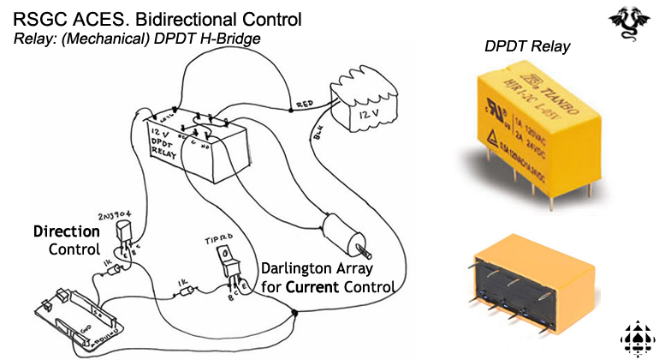   pinMode(DIRECTIONVCC, OUTPUT);  pinMode(DIRECTIONGND, OUTPUT);  digitalWrite(DIRECTIONVCC, HIGH);  digitalWrite(DIRECTIONGND, LOW);  pinMode(INPUTSPEEDGND, OUTPUT);  pinMode(INPUTSPEEDVCC, OUTPUT);  digitalWrite(INPUTSPEEDGND, LOW);  digitalWrite(INPUTSPEEDVCC, HIGH);}void loop() {    direction = digitalRead(DIRECTIONPIN);    digitalWrite(RELAYCOIL, direction);    motorSpeed = analogRead(INPUTSPEEDPIN) >> 2;    Serial.print(direction ? "Forward:\t" : "Reverse:\t");    Serial.println(motorSpeed);    analogWrite(OUTPUTSPEEDPIN, motorSpeed);   //convert [0,1023]->[0,255]->[0,5V]}